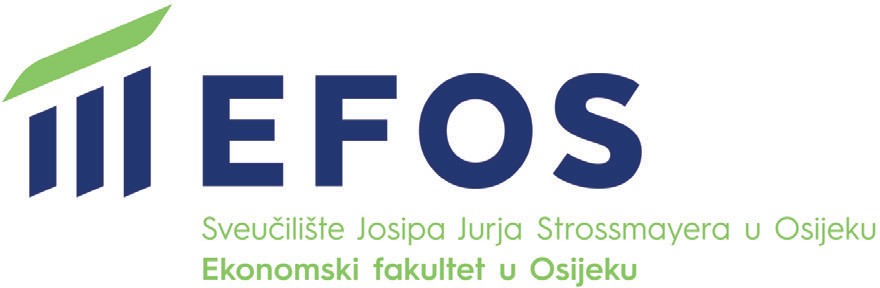 Prijava na sveučilišni specijalistički studijNaziv studija:U Osijeku ___________________________Vlastoručni potpis _____________________________Ime i prezime:Datum rođenja:OIB:Podaci o završenom studiju:Naziv sveučilišta:Naziv fakulteta:Smjer:Godina diplomiranja:Prosječna ocjena na studiju:Služim se stranim jezicima (navesti jezike):Zaposlen u:(naziv i adresa poslodavca)Navedite poslove koje obavljate na radnom mjestu:Vaš broj telefona/mobitela za kontakt:Vaša email adresa:Vaša adresa stanovanja:Troškove školarine plaća:poslodavacstudentostalo